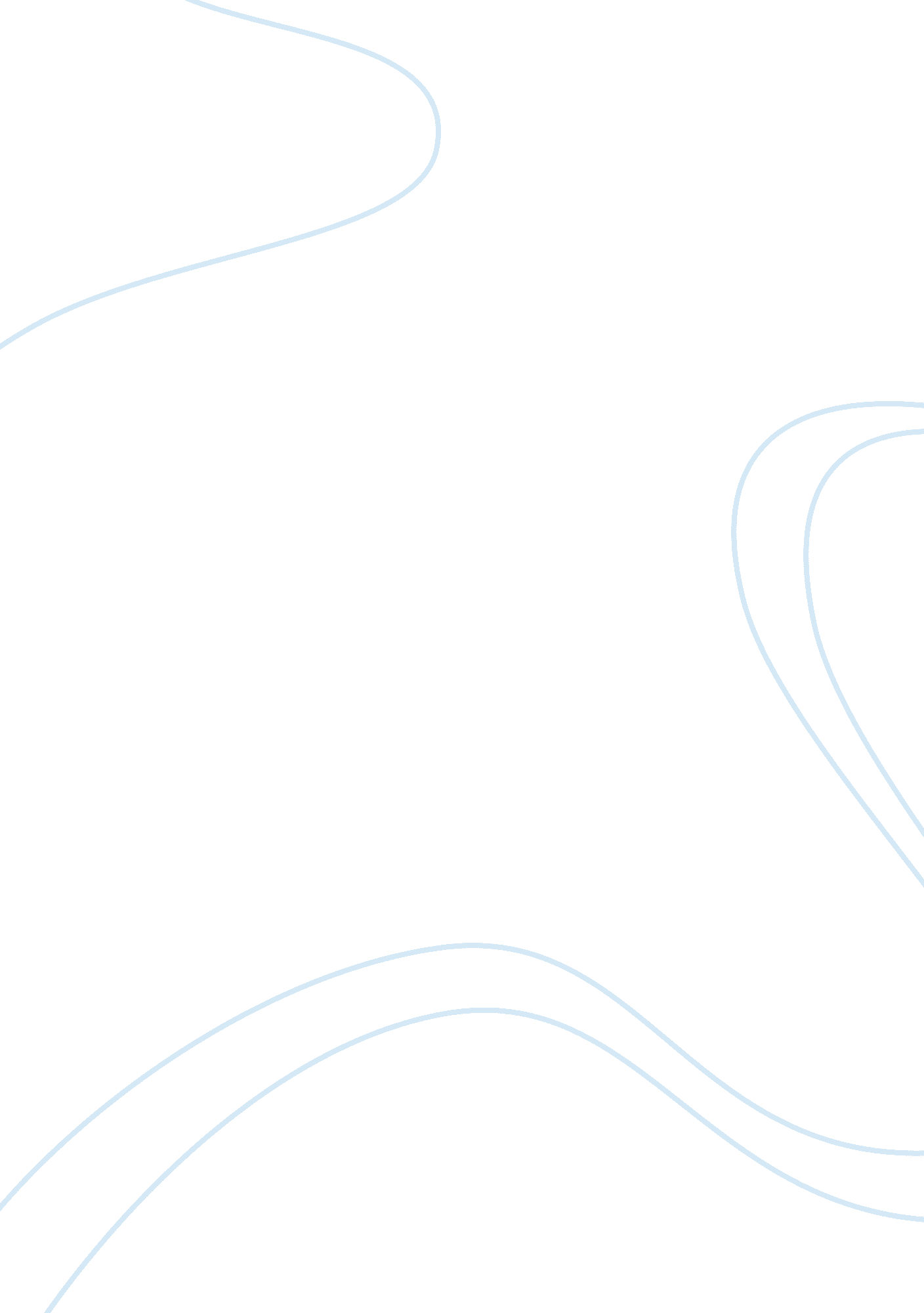 A walk to remember. movie review essay sample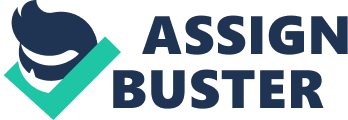 Barefoot is a small coastal port city that was established in 1722. Theme The major theme of The Walk to Remember is to follow your heart because London felt lost when he found out Jamie had cancer but all he had to do was listen to his heart to find the answer to his problem. By following his heart he fulfilled both his and Jasmine’s dream before she died. MOVIE REVIEW (ENGLISH Ill) Submitted to: Mrs.. Garrison Submitted by: Grinner Joke F. Lanes Ill-Platinum PLOT In Barefoot, North Carolina, a prank on a student goes terribly wrong and puts the student in the hospital. London Carter, a popular student with no defined Lana for the future, is held responsible and forced to participate in after-school community service activities as punishment, which include starring as the lead in the school play. Also participating in these activities is Jamie Sullivan, the reverend’s daughter who has great ambitions and nothing in common with Land. When London decides he wants to take his activities seriously, he asks Jamie for help and begins to spend most of his time with her. But he starts to develop strong feelings for her, something he did not expect to do. The two start relationship, much to the chagrin of Land’s old popular friends and Jasmine’s strict reverend father. But when a heart-breaking secret becomes known that puts their relationship to the test, it is then that London and Jamie realize the true meaning of love and fate. RISING ACTION The rising action begins in chapter one when London describes the small town he lives in. CLIMAX The climax of the story occurs when Jamie finally reveals her secret: she is dying of leukemia. FALLING ACTION The falling action involves the days following Jasmine’s revelation of her illness and owe London comes to terms DENOUEMENT The outcome, resolution, or denouement of this plot is somewhat vague. We know that London finds the answer he has been seeking and proposes to Jamie. She makes her walk to remember down the aisle and they marry exactly in the way she had always dreamed. However, the final sentence when London tells us that there’s one thing he still hasn’t told us: he now believes that miracles can happen, we must, based on our own inclinations or the way we want to interpret the story, come either to the conclusion that Jamie has died or, by the miracle London had been praying for, lived. QUOTES “ Love is like the wind, you can’t see it but you can feel it. Walk to Remember Nicholas Sparks, A “ Love is always patient and kind. It is never jealous. Love is never boastful or conceited. It is never rude or selfish. It does not take offense and is not resentful. Love takes no pleasure in other people’s sins, but delights in the truth. It is always ready to excuse, to trust, to hope, and to endure whatever comes. ” Nicholas Sparks, A Walk to Remember “ Without suffering, there’d be no compassion. ” 